    University of Science & Technology, Bannu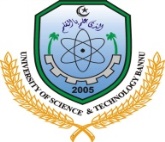        OFFICE OF THE STORE OFFICER/SECRETARY CENTRAL PURCHASE COMMITTEE       Administration Block Main Campus Bannu Township Khyber Pakhtunkhwa     Ph # 0928–633236,     Fax # 0928-633821,     http//www.ustb.edu.pkQuotation Ref.No.54						                                Dated: 03/12/2020Quotation Required for Supply & Fixing of Wall Mount Wooden Cupboard at Litigation Cell Office UST-BannuTerms & Conditions:Sealed Quotation must reach to the office of undersigned on or before 09/12/2020 in hard through registered post/courier services or personally through firm representative.NTN/Tax registration certificate must be attached with the quotation.Quotation will be valid for 30 days.Quotation Ref No. must be noted on the company/firm Quotation.Quotation up to Rs.100000/= inclusive of all taxes will be entertained only as per KPPRA rule 10(b)(i).Secretary Purchase CommitteeS#Items NameQty (No’s)Unit Priceinclusive of all taxesTotal Priceinclusive of all taxes1.Supply & Fixing of Wall Mount Wooden Cupboard8-1/2 x 9 SFTStructure made of solid season shisham wood, door with shisham veneer, fully furnish, catcher, lock a/w with other accessories.01-No